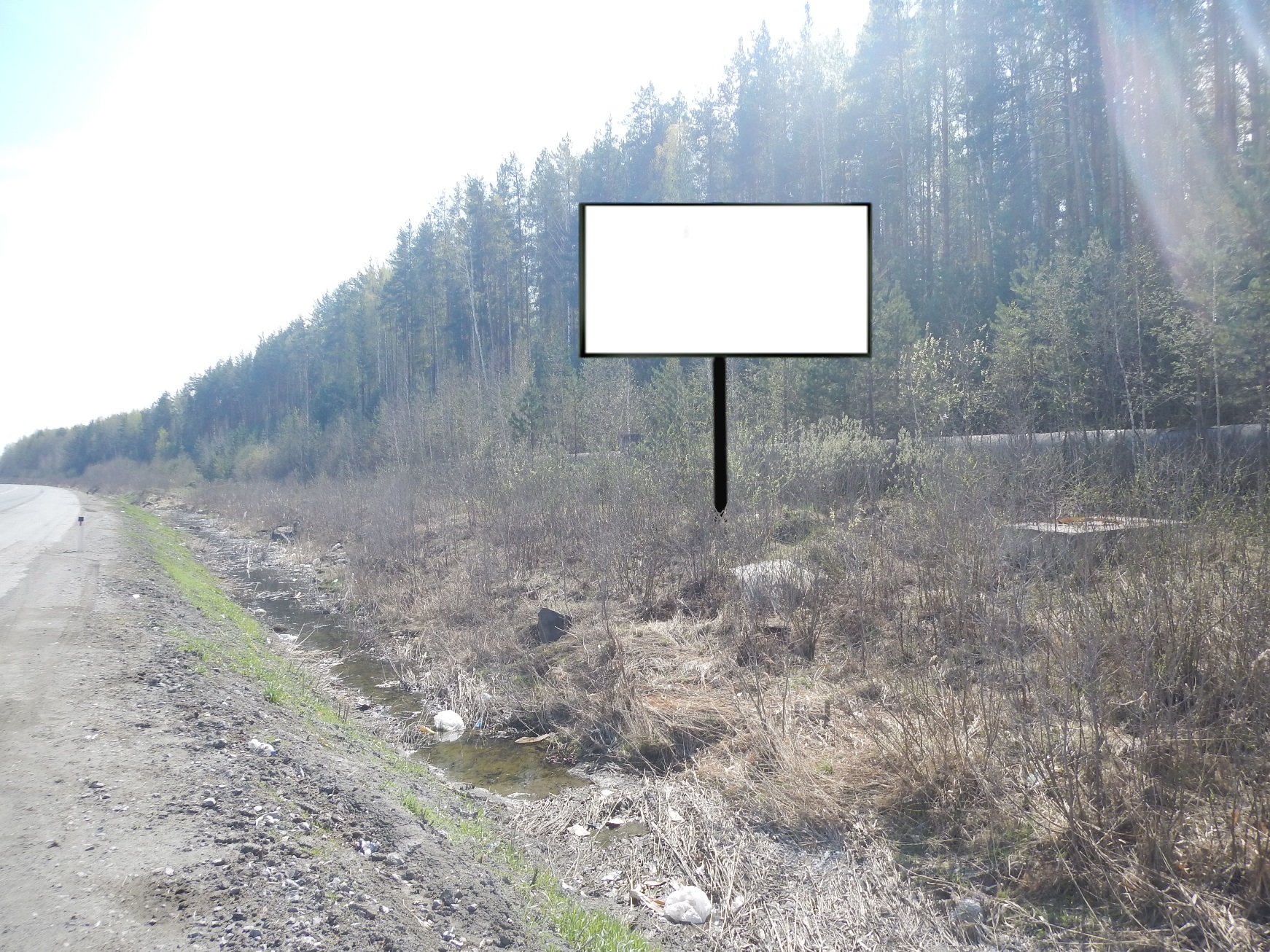 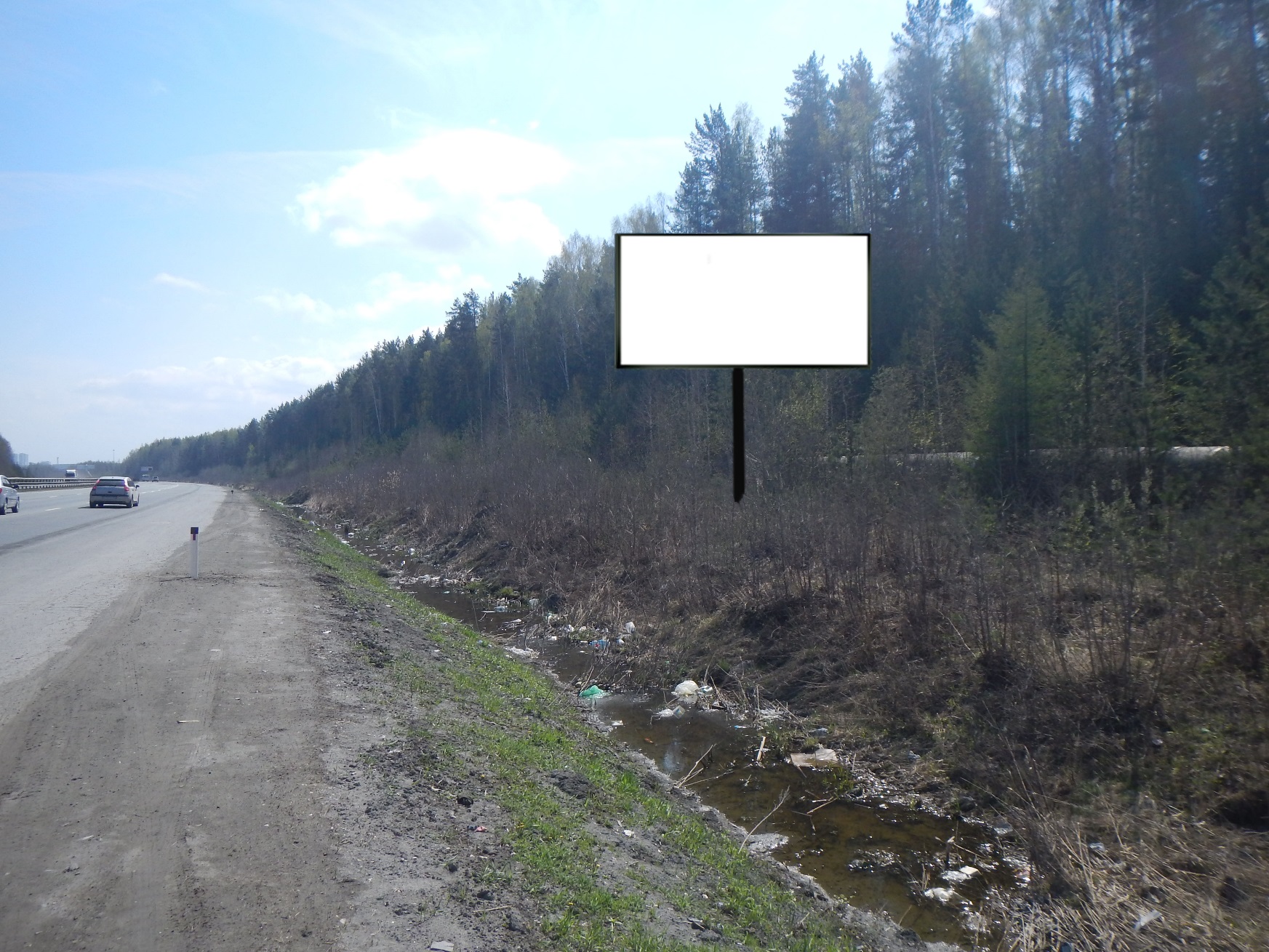 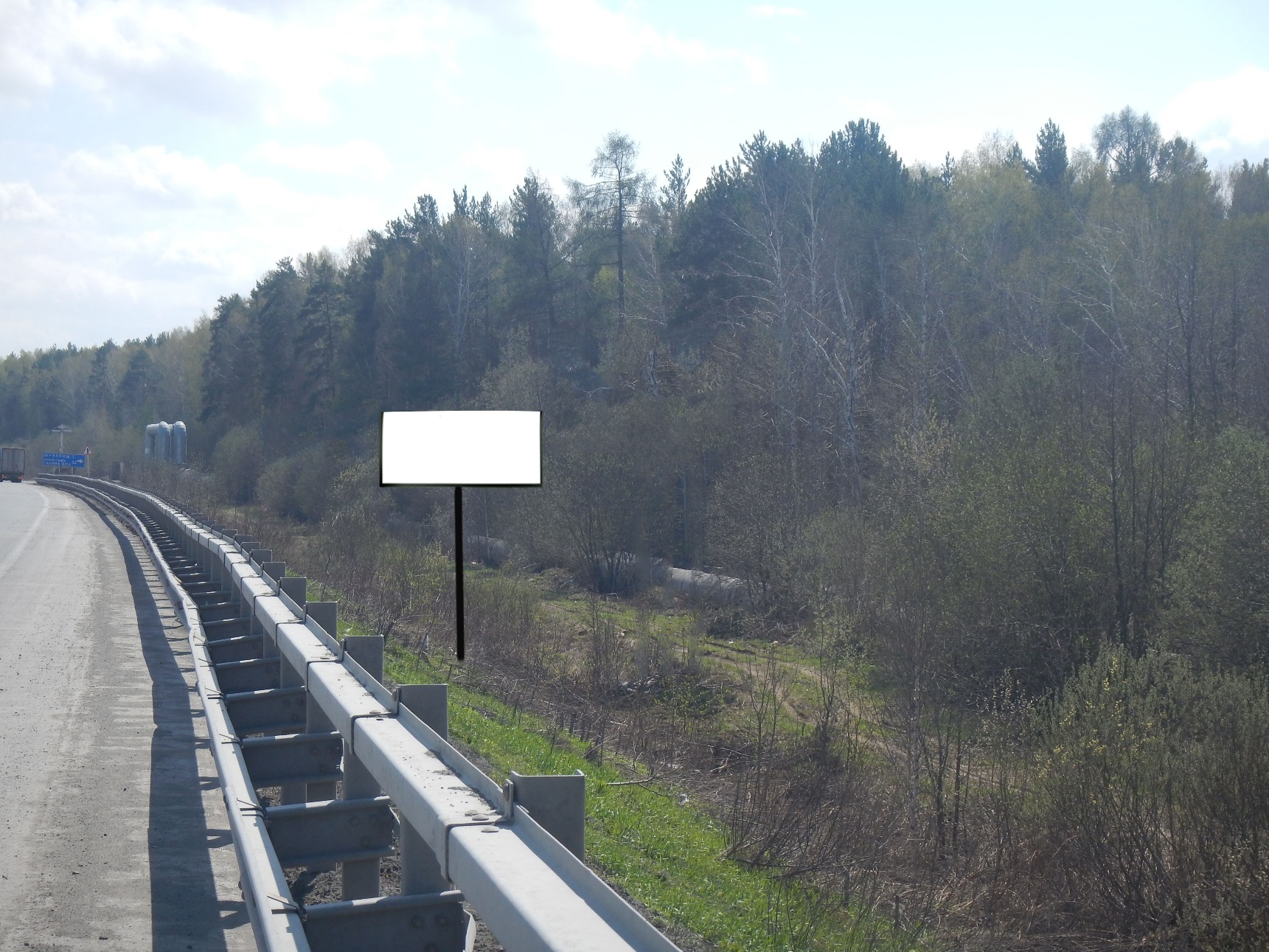 Код местаАдресТип*ВидПлощадь информационных полей, кв. мРазмеры, м (высота, ширина)Количество сторон130752340 км + 345 м (справа)/14 км + 645 м (слева)1Билборд (щит)363х62Код местаАдресТип*ВидПлощадь информационных полей, кв. мРазмеры, м (высота, ширина)Количество сторон130753340 км + 192 м (справа)/14 км + 797 м (слева)1Билборд (щит)363х62Код местаАдресТип*ВидПлощадь информационных полей, кв. мРазмеры, м (высота, ширина)Количество сторон130755339 км + 792 м (справа)/15 км + 220 м (слева)1Билборд (щит)363х62